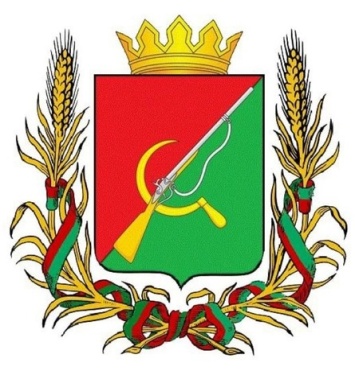 АДМИНИСТРАЦИЯ ЩИГРОВСКОГО  РАЙОНА  КУРСКОЙ  ОБЛАСТИ П О С Т А Н О В Л Е Н И Еот 24 января 2023 г. № 45О порядке проведения экспертизы нормативных правовых актов Щигровского района Курской области, затрагивающих вопросы осуществления предпринимательской и инвестиционной деятельностиВ соответствии с частью 1 статьи 2 Закона Курской области от 25 февраля 2014 года №9-3КО «О порядке проведения оценки регулирующего воздействия проектов нормативных правовых актов Курской области, проектов муниципальных нормативных правовых актов и экспертизы нормативных правовых актов Курской области, муниципальных нормативных правовых актов, затрагивающих вопросы осуществления предпринимательской и инвестиционной деятельности, на территории Курской области» Администрация Щигровского района Курской области ПОСТАНОВЛЯЕТ:Утвердить прилагаемый порядок проведения экспертизы нормативных правовых актов Щигровского  района Курской области, затрагивающих вопросы осуществления предпринимательской и инвестиционной деятельности.Определить Управление аграрной политики, земельных и имущественных правоотношений Администрации Щигровского района Курской области, ответственным за проведение экспертизы нормативных правовых актов Щигровского района Курской области, затрагивающих вопросы осуществления предпринимательской и инвестиционной деятельности. Контроль за исполнением настоящего постановления возложить на заместителя Главы администрации Щигровского района Курской области – начальника управления аграрной политики, земельных и имущественных правоотношений Петрова М.В. Постановление вступает в силу с момента его подписания и подлежит опубликованию на официальном сайте муниципального образования «Щигровский район» Курской области в информационно- телекоммуникационной сети «Интернет».Глава Щигровского района Курской области                                                                                                         Ю.И.АстаховУтвержденпостановлением АдминистрацииЩигровского района Курской   областиот «24» января 2023 г. №45Порядок  проведения экспертизы нормативных правовых актов Щигровского района Курской области, затрагивающих вопросы осуществления предпринимательской и инвестиционной деятельности1. Настоящий Порядок определяет процедуру проведения управлением аграрной политики, земельных и  имущественных правоотношений Администрации Щигровского  района Курской области экспертизы нормативных правовых актов Щигровского  района Курской области, затрагивающих вопросы осуществления предпринимательской и  инвестиционной деятельности (далее - экспертиза). Экспертиза проводится  в  отношении  нормативных правовых актов Щигровского района Курской области   в целях оценки достижения заявленных в ходе их разработки и принятия целей регулирования, эффективности предложенного способа правового регулирования, оценки фактических положительных и отрицательных последствий предложенного способа правового регулирования посредством анализа правоприменительной практики.2. К нормативным правовым актам Щигровского  района Курской области, в отношении которых проводится экспертиза, относятся:  нормативно правовые  акты  принятые  Представительным  Собрания Щигровского района Курской области, нормативные правовые акты Администрации Щигровского района Курской области, затрагивающие вопросы осуществления предпринимательской и   инвестиционной  деятельности (далее - акты).3. Экспертиза осуществляется на основании предложений о проведении экспертизы, поступивших в  управление аграрной политики земельных и  имущественных правоотношений Администрации Щигровского  района Курской области от:а) органов местного самоуправления;б) научно-исследовательских, общественных и иных организаций;в) субъектов предпринимательской, инвестиционной и иной экономической  деятельности, их ассоциаций и союзов;г) иных лиц.4. На основании предложений о проведении экспертизы, поступивших в управление аграрной политики земельных и  имущественных правоотношений Администрации Щигровского  района Курской области в  период с 15 января по 20 февраля текущего года, составляется план проведения экспертизы (далее - план).Акты включаются в план при наличии сведений, указывающих, что положения акта могут создавать условия, необоснованно затрудняющие осуществление предпринимательской и инвестиционной   деятельности, полученных в результате рассмотрения предложений о проведении экспертизы, или самостоятельно выявленных управлением аграрной политики земельных и  имущественных правоотношений Администрации Щигровского  района Курской области в связи  с осуществлением  функций  по нормативно- правовому  и информационно- методическому  обеспечению  процедуры оценки  регулирующего  воздействия, контролю  качества исполнения  процедур  и подготовке   заключений   об  оценке  регулирующего  воздействия.5. До включения в план управление аграрной политики земельных и  имущественных правоотношений Администрации Щигровского  района Курской области запрашивает мнения о необходимости проведения экспертизы рассматриваемых актов с учетом сложившейся правоприменительной практики у некоммерческих организаций, целью деятельности которых являются защита и представление интересов субъектов предпринимательской и инвестиционной деятельности.План на календарный год  утверждается   распоряжением  Администрации Щигровского  района  до 25 февраля текущего года. В течение пяти рабочих дней со дня его утверждения план размещается на официальном сайте Администрации  Щигровского  Курской области в разделе «Оценка регулирующего воздействия.6. В плане для каждого акта предусматривается срок проведения экспертизы, который не должен превышать трех месяцев. При  необходимости  срок  проведения   экспертизы   может  быть  продлен   на срок, не превышающий  одного   месяца.       7. В ходе экспертизы проводятся публичные консультации, исследование  нормативного правового акта на предмет наличия положений, необоснованно затрудняющих осуществление предпринимательской и  инвестиционной деятельности, и составляется мотивированное заключение об экспертизе по форме согласно приложению.8. Публичные консультации проводятся в течение одного месяца со дня, установленного в плане для начала экспертизы.На официальном сайте Администрации Щигровского  района  Курской области в разделе «Оценка регулирующего воздействия» в день начала экспертизы размещается уведомление о проведении экспертизы с указанием срока начала и окончания публичных консультаций.9. В день размещения уведомления, указанного в пункте 8 настоящего Порядка, управление аграрной политики земельных и  имущественных правоотношений Администрации Щигровского  района Курской области запрашивает  у органа  местного   самоуправления , осуществляющего  функции по нормативно- правовому   регулированию  в соответствующей   сфере  деятельности, материалы, необходимые для проведения экспертизы. Указанные материалы содержат сведения (расчеты, обоснования), на которых основывается необходимость государственного регулирования соответствующих общественных отношений.В случае если органом местного  самоуправления  Щигровского района Курской области, принявшим акт и (или) органом  самоуправления  Щигровского  района Курской области, осуществляющим  функции  по нормативному-правовому  регулированию  в соответствующей сфере деятельности, на запрос  управления аграрной политики земельных и  имущественных правоотношений Администрации Щигровского  района Курской области в установленный срок не представлены необходимые в целях проведения экспертизы материалы, сведения об этом указываются в тексте заключения.Управление аграрной политики земельных и  имущественных правоотношений Администрации Щигровского  района Курской области обращается также к представителям предпринимательского сообщества и иным заинтересованным лицам с запросом информационно-аналитических материалов по предмету экспертизы, предлагая в нем срок для их представления.10. Исследование актов проводится во взаимодействии с органом  местного  самоуправления  Администрации Щигровского района Курской области, принявшим акт, органом  местного  самоуправления Щигровского  района Курской области, осуществляющим  функции  по  нормативно-правовому  регулированию  в  соответствующей   сфере деятельности, а  также с  участием представителей предпринимательского сообщества.11. При проведении исследования следует:а) рассматривать замечания, предложения, рекомендации, сведения (расчеты, обоснования), информационно-аналитические материалы, поступившие в ходе публичных консультаций;б) анализировать положения акта во взаимосвязи со сложившейся практикой их применения;в) определять характер и степень воздействия положений акта на регулируемые отношения в сфере предпринимательской и инвестиционной деятельности;г) устанавливать наличие затруднений в осуществлении предпринимательской и инвестиционной деятельности, вызванных применением положений акта, а также их обоснованность и целесообразность для целей государственного регулирования соответствующих отношений;д) устанавливать   факт  достижения или недостижения  целей  введения  регулирований (для  нормативных  правовых  актов, проходивших ОРВ)12. По результатам исследования составляется проект заключения об экспертизе. В проекте заключения об экспертизе указываются сведения:а) об акте, в отношении которого проводится экспертиза; источниках его официального опубликования; органе  местного  самоуправления  Администрации Щигровского района Курской области, принявшем  акт; органе местного  самоуправления Щигровского района осуществляющем  функции  по  нормативно-правовому  регулированию  в  соответствующей   сфере деятельности.б) о выявленных положениях акта, которые, исходя из анализа их применения для регулирования отношений предпринимательской и  инвестиционной деятельности, создают необоснованные затруднения при осуществлении предпринимательской и инвестиционной деятельности, или об отсутствии таких положений;в) об обосновании сделанных выводов:о наличии либо отсутствии достаточного обоснования решения проблемы предложенным способом регулирования;о наличии либо отсутствии положений, вводящих избыточные обязанности, запреты и ограничения для физических и юридических лиц в сфере предпринимательской и инвестиционной деятельности или способствующих их введению, а также положений, приводящих к возникновению необоснованных расходов физических и юридических лиц в сфере предпринимательской и  инвестиционной деятельности; иные замечания  и предложения управления аграрной политики земельных и  имущественных правоотношений Администрации Щигровского  района Курской области;г) о проведенных публичных мероприятиях, включая позиции   муниципальных органов власти  Щигровского района Курской области и представителей предпринимательского сообщества, участвовавших в экспертизе.д) о достижении  или  недостижении  целей введения регулирований( для нормативных  правовых актов, проходивших ОРВ).13. Проект заключения об экспертизе направляется в орган  местного  самоуправления  Администрации Щигровского района Курской области, принявший  акт, и (или) орган  местного  самоуправления, осуществляющий  функции по нормативно- правовому  регулированию  в соответствующей  сфере  деятельности с указанием срока окончания приема замечаний и предложений.Проект заключения об экспертизе также направляется представителям предпринимательского сообщества, в том  числе всем участникам публичных  консультаций, на отзыв с указанием срока его предоставления.Проект  заключения  об экспертизе   размещается на  официальном  сайте  Администрации  Щигровского  района  в разделе «Оценка  регулирующего воздействия с  указанием срока направления предложений.Поступившие в управление аграрной политики земельных и  имущественных правоотношений Администрации Щигровского  района Курской области в установленный срок отзывы, замечания и предложения рассматриваются при доработке проекта заключения об экспертизе.14. При наличии разногласий между управлением  аграрной  политики, земельных и имущественных  правоотношений  Администрации Щигровского района Курской области и органом  местного  самоуправления Щигровского района Курской области, принявшим  акт,  или  органом  местного  самоуправления Щигровского  района Курской области  осуществляющим  функции  по нормативно- правовому  регулированию  в соответствующий  сфере деятельности, по проекту заключения об экспертизе управление аграрной политики земельных и  имущественных правоотношений Администрации Щигровского  района Курской области обеспечивает согласование проекта заключения, в том числе путем проведения согласительного совещания.15. Заключение об экспертизе подписывает начальник управления аграрной политики, земельных и  имущественных правоотношений Администрации  Щигровского района Курской области и в течение пяти рабочих дней со дня его подписания размещается на официальном сайте Администрации Щигровского  района Курской области в разделе «Оценка регулирующего воздействия». Заключение об экспертизе в день его размещения на официальном сайте Администрации Щигровского  района Курской области также направляется лицу, обратившемуся с предложением  о проведении  экспертизы данного  акта, и (или) в орган  местного самоуправления Щигровского  района Курской области, принявший акт, или орган местного самоуправления Щигровского  района Курской области, осуществляющий  функции по нормативно- правовому  регулированию в соответствующей  сфере  деятельности.16. По результатам экспертизы управление аграрной политики земельных и  имущественных правоотношений Администрации Щигровского  района Курской области, в случае выявления в акте положений, необоснованно затрудняющих осуществление предпринимательской и инвестиционной деятельности, в течение пяти рабочих дней со дня подписания заключения об экспертизе вносит в орган местного  самоуправления Администрации Щигровского района Курской области, принявший акт, и (или) орган местного самоуправления Щигровского района Курской области, осуществляющий функции по нормативно-правовому регулированию в соответствующей сфере деятельности, предложение об отмене или изменении акта или его отдельных положений, необоснованно затрудняющих ведение предпринимательской и инвестиционной деятельности.Орган, являющийся разработчиком муниципального нормативного правового акта, обязан в срок, не превышающий 6 месяцев с момента подписания заключения об экспертизе, отменить или изменить акт или его отдельные положения, необоснованно затрудняющие ведение предпринимательской и инвестиционной деятельности, в случае поступления соответствующего положения от управления аграрной политики земельных и  имущественных правоотношений Администрации Щигровского  района Курской области.Приложениек порядку проведения экспертизынормативных правовых актовЩигровского района Курской области, затрагивающих вопросы осуществленияпредпринимательской и инвестиционной деятельностиФОРМАзаключения об экспертизеУправление аграрной политики земельных и  имущественных правоотношений Администрации Щигровского  района Курской области в  соответствии с Порядком  проведения  экспертизы  нормативных правовых актов Щигровского района Курской  области,  затрагивающих вопросы осуществления предпринимательской и инвестиционной деятельности,  утвержденным  постановлением Администрации  Щигровского  района  Курской  области  рассмотрел____________________________________________________________(наименование нормативного правового акта)и сообщает следующее.Настоящее заключение подготовлено  _________________________________________________________________.                                               (впервые/повторно)_____________________________________________________________ <1>.(информация о предшествующей подготовке заключения об экспертизенормативного правового акта)    Управлением аграрной политики земельных и  имущественных правоотношений Администрации Щигровского  района Курской области проведены  публичные консультации в сроки с _____________________    по ____________________.             					  (срок начала       			(срок окончания                 					публичного         			публичного             					  обсуждения)        			обсуждения)Информация   об   экспертизе   нормативного правового акта размещена управлением аграрной политики земельных и  имущественных правоотношений Администрации Щигровского  района Курской области на официальном сайте в информационно-телекоммуникационной сети «Интернет» по адресу:_________________________________________________________________.(полный электронный адрес размещения нормативного правового акта винформационно-телекоммуникационной сети «Интернет»)На основе проведенной экспертизы муниципального нормативного правового акта сделаны следующие выводы <2>: __________________________________________________________________.                (вывод о наличии либо отсутствии положений, необоснованно затрудняющих осуществление                                                                                                     предпринимательской и инвестиционной деятельности)_________________________________________________________________.(обоснование выводов, а также иные замечания и предложения)     Указание (при наличии) на приложения. ___________________________ И.О.Фамилия                          (начальник управленияаграрной  политики, земельных  и  имущественных  правоотношений Администрации  Щигровского  района Курской  области                           --------------------------------    <1> Указывается в случае направления органом-разработчиком муниципального нормативного правового акта повторно.    <2> В случае, если по результатам экспертизы выявлено отсутствие положений, необоснованно затрудняющих осуществление предпринимательской и инвестиционной деятельности, подготовка заключения об экспертизе после указания   соответствующих   выводов завершена и дальнейшего заполнения настоящей формы не требуется.